Удержания из зарплаты по инициативе работодателяИз заработной платы работодатель, как правило, удерживает 13% НДФЛ. При этом с оставшейся суммы по инициативе работодателя могут быть произведены также удержания в следующих случаях:работник получил аванс, но не отработал положенное время, уволился;при увольнении за неотработанные дни отпуска (если отпуск был взят авансом);работник получил командировочные, но все их не потратил и по возвращении из командировки не вернул;в случае признания органом по рассмотрению индивидуальных трудовых споров вины работника в невыполнении норм труда;работник нанес материальный ущерб работодателю;для возврата ошибочно выплаченных сумм (счетная ошибка).Размер всех удержаний при каждой выплате заработной платы в этих случаях не может превышать 20% от суммы заработка.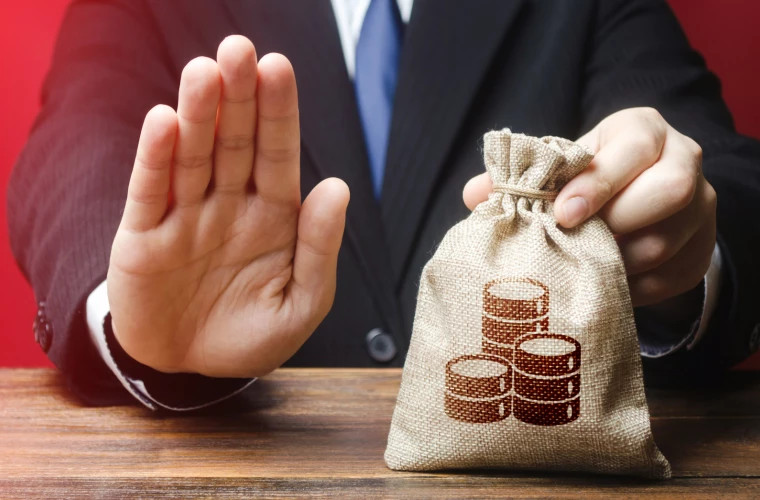 